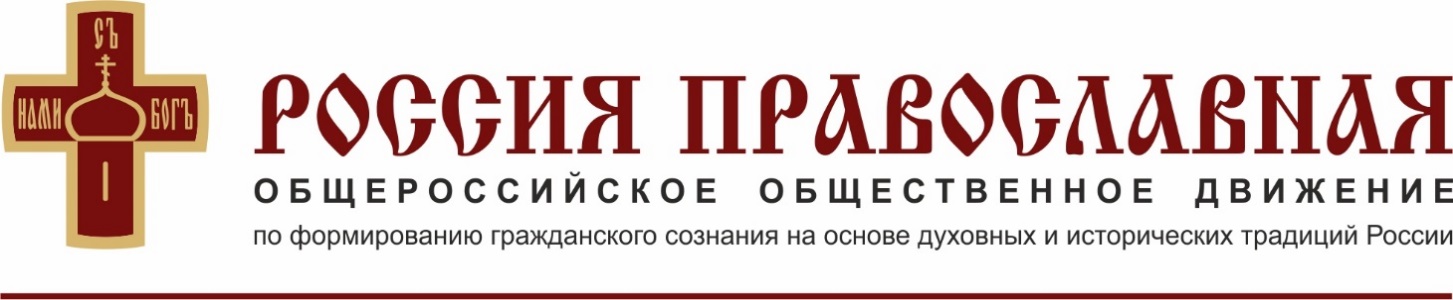 УТВЕРЖДАЮ:Председатель Центрального СоветаООД «Россия Православная»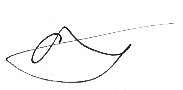 В.В. Остапчук«22» апреля 2021 г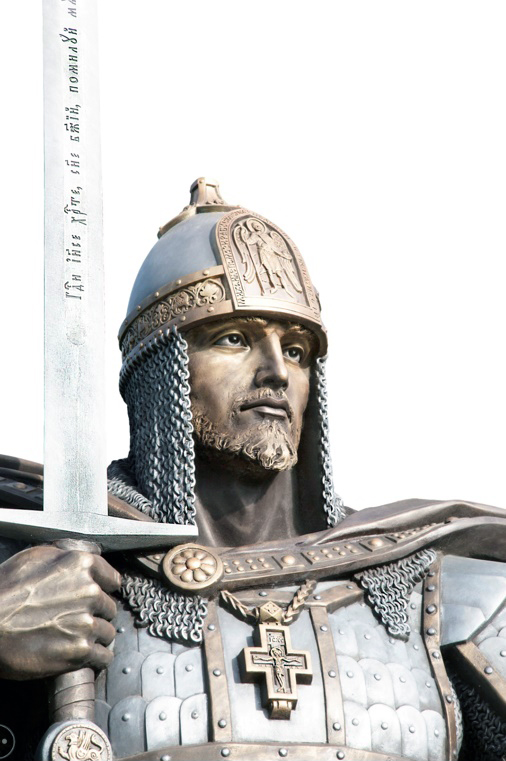 ПОЛОЖЕНИЕО проведении ежегодного Всероссийского конкурса«Связь времен и поколений. Жертвенное служение Отечеству»,посвященного   800-летию со дня рождения  святого  благоверного великого князя Александра Невскоготема: « АЛЕКСАНДР НЕВСКИЙ: НАСЛЕДИЕ НА ВЕКА»МОСКВА – 2021Введение«История народа есть молчаливый глагол  его духа;таинственная запись его судеб;  пророческое знамение грядущего».И.А . Ильин «О путях России»     В июне 2014 года Президент РФ В.В. Путин подписал Указ № 448 «О праздновании 800-летия со дня рождения князя Александра Невского», согласно которому органам государственной власти субъектов Российской Федерации и органам местного самоуправления было рекомендовано принять участие в подготовке и проведении празднования 800-летия со дня рождения святого благоверного великого князя Александра Невского. Президент указал, что  «Память об Александре Ярославовиче Невском переходит от поколения к поколению, меняя формы, но сохраняя свою нетленную суть. Сущность ее проста: исполненное ума, решительности и точного расчета самоотверженное и отважное служение Отечеству, особенно нужное ему в трудные переломные времена. Таков непреходящий завет, достигший нашего времени и уже протянувшийся нитью в будущее».     Россия славится своими героями. Александр Невский занимает среди них особое место. Как подчеркивал Святейший Патриарх Московский и всея Руси Кирилл: «Александр Невский –… историческая личность, человек который многое сделал для нашего Отечества и надолго заложил основы самого бытия России… Ему было 20 лет, когда он шведов разгромил, 22 года, когда он ливонцев потопил на Чудском озере… Смелый, решительный, сильный. Даже его внешний облик является «лицом России». Но самое главное – то, что, будучи политиком, стратегом, полководцем, Александр Невский стал святым, собравшим в себя все лучшее, что олицетворяет спасителя и устроителя России!... Это собирательный образ настолько, насколько вообще может быть собирательный образ… Самое главное качество, которое во все времена должно быть присуще власти и которое раскрылось в святом благоверном князе Александре с особой силой – это безграничная любовь к Отечеству и своему народу. Вся политическая деятельность Александра Невского определялась именно этим сильным и возвышенным чувством. Это чувство определило всю его жизнь».   Трудно переоценить всю глубину исторической заслуги святого благоверного князя, его образ был востребован на Руси во все времена.  К сожалению, в наше время личность Александра Невского недостаточна популярна среди молодежи и явно недооценивается. Но именно она должна стать прекрасным образцом для подражания среди молодого поколения россиян, вдохновляющим примером для всех нас ныне живущих - наследников духовных ценностей нашего великого соотечественника.    В настоящее время, когда против России ведется масштабная информационно-психологическая война, главный удар которой направлен прежде всего на искажение и клевету нашей истории, нам необходимо объединение по сохранению исторической памяти, чтобы не прервалась священная связь поколений.  Наследие Александра Невского – это вся его жизнь, отданная без остатка России. Все его поведение, все слова, дела и поступки есть один большой урок беззаветного самоотверженного служения Отечеству. Александр Ярославович заложил духовный фундамент русской государственности, определил судьбу нашего Отечества на все последующие времена. Им был определен тот исторический путь, на котором наш народ создал не только великую Империю, но и самобытную Русскую цивилизацию.  Недаром в 2008 году, по итогам конкурса «ИМЯ РОССИИ», главной «личностью-символом» России оказался Александр Невский.        Мы должны сделать все от нас зависящее, каждый на своем месте, чтобы личность Александра Невского стала ярким знаменем нашего патриотического и духовного возрождения. И в этом наша общая задача и ответственность пред молодым поколением России. 1. Общие положения           Ежегодный Всероссийский конкурс «Связь времен и поколений. Жертвенное служение Отечеству», проводится Общероссийским общественным движением «Россия Православная» в рамках программных мероприятий во исполнение Указа № 448 Президента РФ В.В. Путина «О праздновании 800-летия со дня рождения князя Александра Невского». Тема Конкурса на 2021 год: «АЛЕКСАНДР НЕВСКИЙ: НАСЛЕДИЕ НА ВЕКА» (далее Конкурс).Настоящее положение определяет порядок организации и проведения данного Конкурса.Конкурс задуман как диалог времен и поколений для объединения всех, кто хочет потрудиться на ниве укрепления единства нашего народа в современных условиях, освоения культурно-исторических, социальных смыслов и традиций, которые необходимо сохранить, приумножить и передать новым поколениям.На примере жизненного подвига Александра Невского мы видим, что жизнь дается человеку не для «удовлетворения все возрастающих потребностей» и не для «самореализации» любой ценой, а для совершения подвига утверждения в жизни высших целей и истинных ценностей, для служения в конкретном пространстве семьи, профессии, народа, государства, Церкви. На этом базисе и вырастает личность в свою меру ответственности.Нам важно посмотреть на подвиг Александра Невского через призму вечности нашей жизни, осмысления будущего России и своего служения в свете ценностей, ставших духовным корнем отечественной цивилизации.   Участие в Конкурсе не предусматривает материального вознаграждения. Каждая работа воспринимается как личный вклад в духовное и патриотическое возрождение нашего Отечества.2. Цели и задачи Конкурса        Основной целью Конкурса является формирование патриотической воспитательной среды  для развития у молодого поколения лучших качеств, присущих личности Александра Невского и героям нашего Отечества; содействие в становлении гражданского самосознания  в общественном диалоге через осмысление  исторических событий; распространение наиболее успешных практик, общественно значимых творческих проектов в сфере духовно-нравственного и патриотического воспитания подрастающего поколения; объединение усилий в деятельном служении Отечеству и воспитании подрастающего поколения с опорой на нравственное большинство в борьбе добра и зла.                                                    Задачи:сохранение исторической памяти о святом благоверном великом князе Александре Невском - подлинно народном герое, взгляд на прошлое и настоящее с позиций нравственных уроков нашей жизни; восстановление связи времён и поколений, понимание ценности и необходимости высоких нравственных идеалов, самоопределение в выборе идеала, роли личности в истории;осознание человеческой жизни как пути к совершенству, высшим проявлением которого является святость;понимание важности семьи и рода в жизни человека, значения связей и преемственности между предками и потомками;информационная поддержка проектов, способствующих формированию духовно и культурно насыщенной развивающей среды, способствующей нравственному становлению молодого поколения с опорой на аудио-визуальные средства; актуализация смысловых позиций, целей, ценностных ориентаций участников Конкурса с апеллированием к личному опыту;формирование профессионального психолого-педагогического сообщества в сфере разработки и реализации программ, технологий и методик духовно-нравственного воспитания.Организатор и партнеры КонкурсаОрганизатором Конкурса является Общероссийское общественное движение «Россия Православная».Конкурс проводится при поддержке органов исполнительной и   законодательной власти Российской Федерации, структур Русской Православной Церкви, всероссийских общественных объединений и организаций.Участники Конкурса Стать участником Конкурса может любой желающий в возрасте от 5 до 30+ лет. Допускаются работы, выполненные коллективно.  Каждый участник Конкурса может представить только 1 (одну) работу в каждой из номинаций Конкурса, вне зависимости от того, была работа сделана индивидуально или коллективно.         Возрастные группы:до 7 лет;8-11 лет;12-15 лет;16-20 лет;21-30+ лет;педагоги, воспитатели и др. специалистыВ Конкурсе могут принять участие:учащиеся общеобразовательных учреждений (дети, родители, педагоги);воспитанники дошкольных учреждений (дети, родители, воспитатели, педагоги);учащиеся образовательных учреждений дополнительного образования;учащиеся детских школ искусств (дети, родители, педагоги);учащиеся	профессиональных   образовательных	учреждений	(учащиеся, родители, педагоги);военнослужащие по призыву;воспитанники Воскресных школ приходов Русской Православной Церкви;студенты;семьи (дети, родители, представители старшего поколения);работники образовательных организаций, организаций культуры, спорта и туризма.Участие автора (разработчика) в Конкурсе может быть инициировано:администрацией образовательного учреждения;православным приходом;общественной организацией;другими организациями и учреждениями.Номинации КонкурсаДля участников Конкурса устанавливаются следующие номинации:Работы литературного жанра (общественно полезный продукт индивидуального и совместного творчества детей, семьи, педагогов):повествования о подвигах благоверного князя Александра Невского;сочинения, эссе, зарисовки, рассказы, стихотворения.Работы художественного жанра:рисунки, коллажи, иллюстрации, открытки, плакаты;декоративно-прикладное искусство.Образовательные и просветительские проекты и программы (приуроченные к празднованию 800-летия Александра Невского): проекты, программы, презентации, авторские программы, методические разработки, творческие мастер-классы, тематические исследования. Творческие проекты музыкального жанра, медийные проекты: литературно – музыкальные композиции и постановки;хореографические композиции и др;видеофильмы, документальное кино (12+);видеорассказы, видеосюжеты о подвижничестве, жертвенной любви, преодолении себя.Содержательные направления КонкурсаПримерные темы для конкурсных проектов:Александр Невский - небесный покровитель Российского воинства.Князь Александр Невский: история и современность.Александр Невский как образ святости.Подвиг святого благоверного князя Александра Невского – потомкам в наследство.Детство и юность Александра Невского в родительском доме.Личность Александра Невского в культуре и искусстве.Александр Невский в живописи и иконографии.Святой благоверный       князь Александр Невский в храмах современной России.Александр Невский в исторических источниках (ранние летописи, житийная литература).Образ Александра Невского в литературных произведениях и художественных фильмах.Значение Александра Невского в Победе советского народа в Великой Отечественной войне.Увековечивание памяти Александра Невского, защитника Земли русской, в архитектуре и скульптуре. Конкурсные программы, проектыАвторские программы:Самая лучшая на свете профессия в зеркале Истории – Воин Духа.Традиции добра и деятельной любви из рода в род.Краткие методические пособия по обучающему воспитанию детей и молодежи «Нравственные уроки истории для жизни в свете наследия Александра Невского».Уроки истории в сфере общественного устройства жизни и нравственности: «Наш выбор будущего во время глобальных перемен в свете наследия Александра Невского».2)  Творческие мастер-классы для подростков и юношества в ситуациях    продуктивной   совместной деятельности на общую пользу.3) Волонтерские и добровольческие движения осуществляющие свою деятельность в свете наследия Александра Невского.Сроки и условия проведения КонкурсаКонкурс проводится в период с 22.04.2021 по 30.10.2021 гг.Заявка на участие в Конкурсе направляется вместе с выполненной работой (порядок оформления работ – см. в приложение №2) до 30 августа 2021 года в Конкурсную комиссию Организатора: по электронному адресу: NevskyLife@yandex.ru   и на почту Южно-Сахалинской и Курильской епархии oroiksakh@mail.ruпо почтовому адресу: 119019, г. Москва, ул. Новый Арбат, д. 7А. телефоны для справок: 8 (952) 473-60-03 (Сахалинская епархия); +7(901)575-07-80; +7(915) 308-91-20;Поступившие заявки проходят регистрацию и проверку на соответствие условиям Конкурса. Исключаются заявки, не соответствующие условиям Конкурса, не имеющие комплекта необходимой документации, а также оформленные с нарушениями требований настоящего Положения. Авторы, подавая работу на конкурс, подтверждают своё авторство и соглашаются с передачей авторских прав для обсуждения и дальнейшей работы с ними, в частности, для публикации в изданиях по итогам конкурса. Авторы не претендуют на выплату гонорара. Авторы работ могут использовать помощь профессионалов в сфере фото-, аудио, видеосъемки и обработки для создания более интересной формы подачи своего творчества. При использовании сторонних материалов необходимо сделать ссылки на их источники. Участие в Конкурсе является бесплатным.  Работы   высылаются за счет направляющей стороны. Работы, поступившие на Конкурс, не возвращаются и не рецензируются. По окончании Конкурса работы остаются у организаторов Конкурса.Требования к конкурсным работамКонкурсные работы должны соответствовать следующим требованиям:соответствие номинациям Конкурса;оформление заявок в соответствии с приложениями 1,2,3;выполнение конкурсных работ, как индивидуального, так и совместного творчества;осмысление и раскрытие подвига Александра Невского с позиции времени и   вечности; раскрытие художественного образа;оригинальность творческих решений;аргументация   собственной позиции с опорой на научные исторические данные и литературные источники.Объем печатных работ в номинации литературного жанра (для учащихся) не должен превышать 10 страниц формата А4, написанных шрифтом Times New Roman, размер символов 14 – кегль, междустрочный интервал - 1,5.Объем печатных работ в номинации «Образовательные и просветительские проекты и программы» (для педагогов) не ограничен.  Творческие проекты музыкального жанра, медийные проекты, видеоролики, видеофильмы, литературно–музыкальные композиции и постановки, хореографические композиции и др. необходимо разместить видеозапись в сети интернет на www.youtube.com   и указать в заявке прямую ссылку на видео номера или видеоролик. Требование к изображениям:файл в формате jpg, jpeg, jpe, размер файлов не более 5 Мб.Требования к работам художественного жанра:  Работы могут быть выполнены в различных техниках. Допускаются различные размеры. Представленные работы должны быть в хорошем качестве и допустимом расширении. Рисунки. Техника исполнения: работа должна быть сфотографирована с разрешением не менее 150 dpi, объемом не более 5 Мб, и представлена в виде файла в формате jpeg. Декоративно-прикладное искусство. Каждая конкурсная работа должна быть сфотографирована с двух или более ракурсов с разрешением не менее 150 dpi, объемом не более 5 Мб и представлена в виде файла в формате jpeg.9. Жюри КонкурсаВ целях организации работы по проведению Конкурса создается Конкурсная комиссия - жюри Конкурса. Состав жюри Конкурса утверждается Центральным Советом ООД «Россия Православная».В состав жюри Конкурса входят деятели образования и культуры, специалисты.Жюри Конкурса определяет победителей и дипломантов по каждой номинации отдельно.Оценка конкурсных работ проводится по 10-бальной системе по каждому критерию:  глубина отражения выбранной темы;качество исполнения и оформления работы;творческий подход (оригинальность идеи);яркость, выразительность;композиционное и цветовое решение (для рисунков и поделок):максимальное количество баллов -50.Все участники Конкурса получают сертификат участника в электронном виде.Победители и призеры награждаются дипломами лауреатов I, II и III степени по каждой номинации. Жюри имеет право учредить специальные награды. Решение жюри окончательно и пересмотру не подлежит.Торжественное награждение Победителей Конкурса будет проходить в ноябре 2021-го года. Победители и призеры, не имеющие возможности приехать на награждение, получают дипломы, которые направляются почтовым отправлением (Почта России) по адресу, указанному в регистрационной форме участника.Заключительные положенияИнформация об итогах Конкурса размещается в электронных и печатных средствах массовой информации.Отклоненные заявки не рецензируются.Заявки, не соответствующие требованиям, не рассматриваются.Приложения:Приложение № 1. Заявка на участие. Приложение №2. Порядок оформления работ для участия в Конкурсе.Приложение №3. Согласие на обработку персональных данных участника